Παίζοντας μουσική με ποτήριαΗ εφαρμογή Phyphox Για την εκτέλεση ορισμένων βημάτων στο φύλλο εργασίας θα χρειαστεί να εγκαταστήσετε στο κινητό σας τηλέφωνο την δωρεάν εφαρμογή Phyphox, η οποία διατίθεται τόσο για Android όσο και για IOS.Εισαγωγή – Ιστορική αναδρομήΜπορούμε να παραγάγουμε έναν πολύ ιδιαίτερο ήχο χρησιμοποιώντας ως μουσικό όργανο ένα γυάλινο κολωνάτο ποτήρι. Έχοντας βρέξει καλά με νερό το στόμιο του ποτηριού, περιστρέφουμε πάνω του τον επίσης βρεγμένο με νερό δείκτη του χεριού μας (Εικόνα 1). Τόσο το ποτήρι, όσο και το χέρι μας πρέπει να είναι καθαρά, απαλλαγμένα από κάθε λιπαρή ουσία.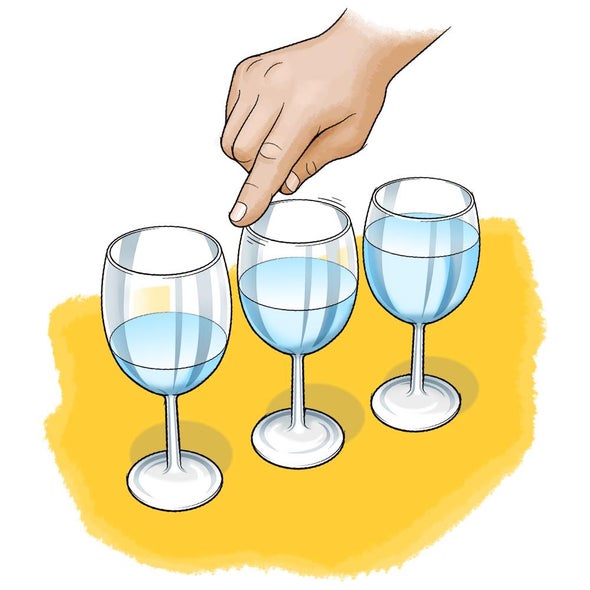 Εικόνα 1. Παίζοντας μουσική με ποτήρια Τον 18ο αιώνα η δημιουργία μουσικής με γυάλινα ποτήρια ήταν ήδη μία «μόδα». Μάλιστα το 1761 ο γνωστός επιστήμονας και πολιτικός Benjamin Franklin σχεδίασε και κατασκεύασε με τη βοήθεια του υαλουργού Charles James ένα μουσικό όργανο, την Glass Armonica (Εικόνα 2). Το όργανο μπορούσε να θέσει σε περιστροφή 37 γυάλινα ποτήρια μέσω ενός ποδοκίνητου μηχανισμού παρόμοιο με εκείνον στις παλαιότερες ραπτομηχανές. Ο μουσικός ακουμπούσε με τα δάκτυλά του τα περιστρεφόμενα ποτήρια για να παραγάγει τις επιθυμητές νότες για το μουσικό κομμάτι που έπαιζε. 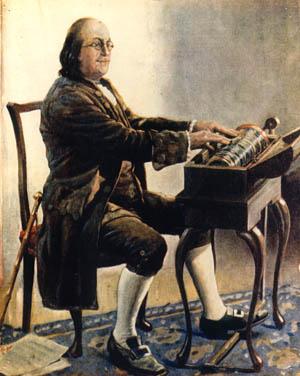 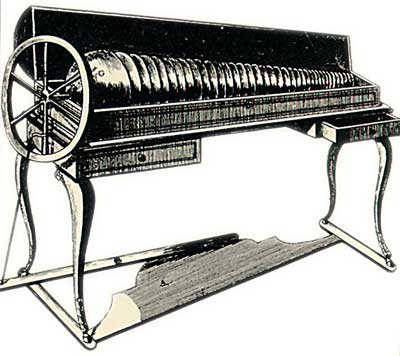 Εικόνα 2. Glass ArmonicaΗ glass armonica γνώρισε άμεσα τεράστια επιτυχία και διάσημοι συνθέτες, όπως οι Mozart, Beethoven, Donizetti, και Richard Strauss έγραψαν κομμάτια ειδικά για εκείνη. Αν αναρωτιέστε τι είδους ήχους παράγει το όργανο αυτό, μπορείτε να ακούσετε ένα κομμάτι του Wolfgang Amadeus Mozart.Στην εποχή μας πολλοί καλλιτέχνες χρησιμοποιούν ποτήρια για να παίξουν μουσική (εικόνα 3), όπως αυτό το έργο του Chopin.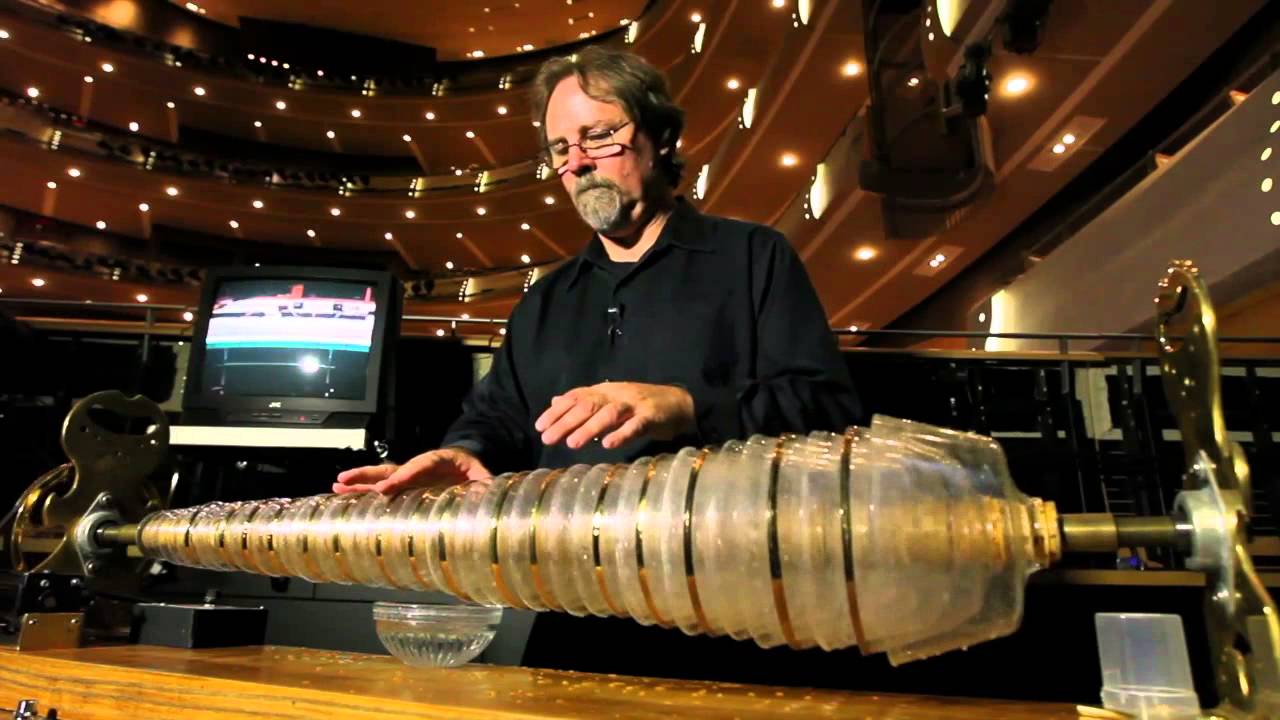 Εικόνα 3. Μουσικός παίζει μία σύγχρονη Glass ArmonicaΠοιοτική μελέτη του ήχουα. Αν διαθέτετε διαφορετικά κολωνάτα ποτήρια επιλέξτε δύο ποτήρια με σημαντικά διαφορετικές διαστάσεις, όπως τα ακραία ποτήρια στην εικόνα 5, και ακούστε προσεκτικά τους ήχους που παράγουν. Τι παρατηρείτε σχετικά με τη συχνότητα του ήχου που παράγουν;………………………………………………………………………………………………………………………………………………………………………………………………………………………………………………………………………………………………………………………………………………………………………………………………………………………………………………………………………………………………………………………………………………………………………………………………β. Στη συνέχεια τοποθετήστε διαφορετικές ποσότητες νερού στο ίδιο ποτήρι και παρατηρήστε αν υπάρχει διαφορά στον ήχο που παράγεται κάθε φορά. Αντιλαμβάνεστε κάποια αλλαγή κάθε φορά που προσθέτετε νερό και αν ναι, μπορείτε να την περιγράψετε;……………………………………………………………………………………………………………………………………………………………………………………………………………………………………………………………………………………………...………………………………………………………………………………………………………………………………………………………………………………………………………………………………………………………………………………………………Συζητήστε με τους συμμαθητές σας τις παρατηρήσεις σας, εντοπίστε τυχόν διαφορές και προσπαθήστε να τις ερμηνεύσετε. Μέτρηση συχνότητας Στην εφαρμογή «Phyphox» υπάρχει η δυνατότητα με την επιλογή «Συχνότητα ήχου» να υπολογιστεί αυτόματα η συχνότητα του ήχου που καταγράφεται από το μικρόφωνο της συσκευής (εικόνα 4α και 4β). Διαλέξτε ένα κολωνάτο ποτήρι και ενεργοποιήστε αυτή τη λειτουργία. Αν είναι εφικτό, διαλέξτε ένα ποτήρι το οποίο να ανήκει σε ένα σετ από ίδια ποτήρια. Αργότερα θα γίνει σαφές το γιατί.Παράγετε ήχο με το ποτήρι και καταγράψτε τη συχνότητα που δίνει η εφαρμογή. Ενδέχεται η τιμή της συχνότητας που δίνει η εφαρμογή να μεταβάλλεται διαρκώς ανάμεσα σε κάποιες κοντινές τιμές. Σε αυτή την περίπτωση καταγράψτε μία τιμή ανάμεσα στις ακραίες τιμές. Μην σας απασχολεί αν έχετε επιτύχει απόλυτη ακρίβεια. Δεν είναι απαραίτητο.f1=…………Στη συνέχεια, γεμίστε το ποτήρι με νερό ως το χείλος του. Επαναλάβετε τη διαδικασία και καταγράψτε τη νέα συχνότητα.f2=…………Συμφωνούν οι δύο μετρήσεις με τις παρατηρήσεις σας στο βήμα β της ποιοτικής μελέτης του ήχου;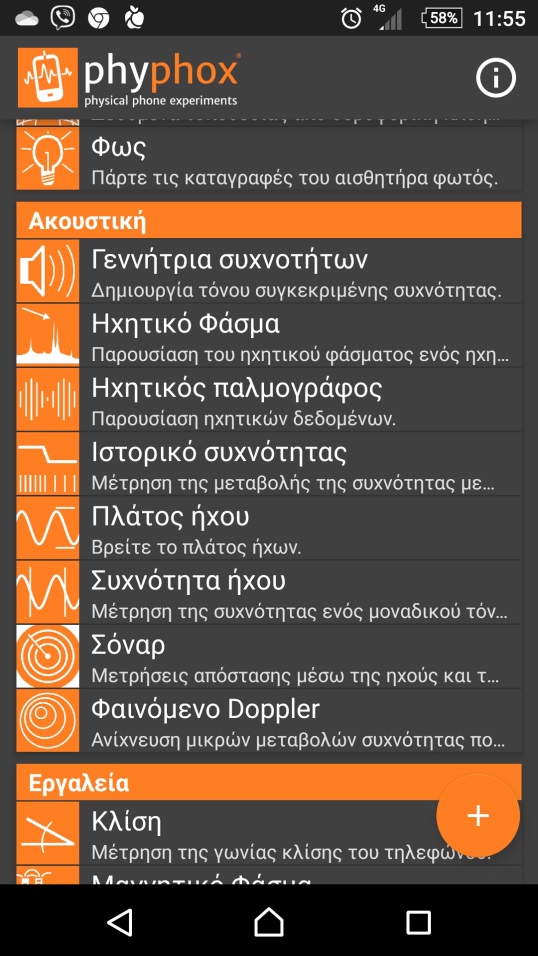 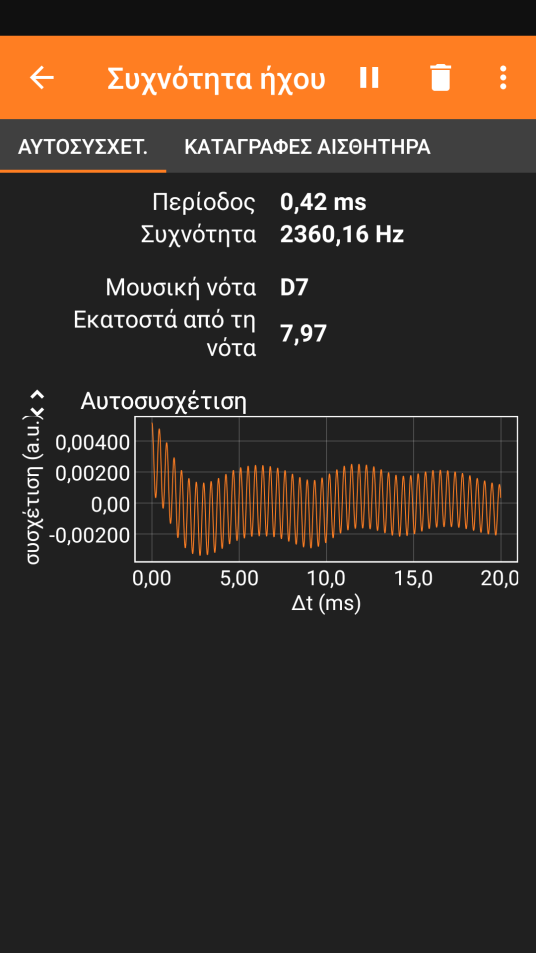         Εικόνα 4α και 4β. Η επιλογή «Συχνότητα ήχου της εφαρμογής «Phyphox» και παράδειγμα μέτρησηςΜπορούμε να συνοψίσουμε τις παρατηρήσεις και τις μετρήσεις μας στο εξής συμπέρασμα: Όσο περισσότερο νερό περιέχει ένα ποτήρι τόσο ……………………. γίνεται η συχνότητα του ήχου που παράγεται.Το ποτήρι που χρησιμοποιήσατε μπορεί να παράγει ήχους με συχνότητα ανάμεσα στις συχνότητες f1 και f2. Για ήχους με συχνότητα μικρότερη της f1 ή μεγαλύτερη της f2 θα χρειαστεί να δοκιμάσετε διαφορετικά ποτήρια.Ας παίξουμε μουσικήΗ αντιστοιχία ανάμεσα στις νότες που χρησιμοποιούνται στην «δυτική» μουσική και τη συχνότητα του αντίστοιχου ήχου παρουσιάζεται στον Πίνακα 1. Με βάση τις σχετικές πληροφορίες βρείτε ποιο διάστημα από νότες μπορεί να παράγει το ποτήρι σας ανάλογα με το αν είναι άδειο ή εντελώς γεμάτο με νερό. Για παράδειγμα, αν είχατε βρει f1=780 Ηz και f2=1420 Hz, τότε το ποτήρι σας μπορεί με την κατάλληλη ποσότητα νερού να παραγάγει από τη νότα σολ της 4ης οκτάβας (783 Hz) μέχρι τη νότα φα της 5ης οκτάβας (1396 Hz).Αν διαθέτετε και άλλα ίδια ποτήρια μπορείτε να δημιουργήσετε μία σειρά από ποτήρια το κάθε ένα από τα οποία θα αντιστοιχεί σε μία διαδοχική νότα. Χρησιμοποιώντας την εφαρμογή «Phyphox» όπως κάνατε νωρίτερα, βρείτε πόσο νερό πρέπει να βάλετε σε κάθε ένα ποτήρι ώστε να αντιστοιχεί σε μία διαδοχική νότα. Μπορείτε, επίσης, να πειραματιστείτε με διαφορετικά κολωνάτα ποτήρια κρασιού, νερού, σαμπάνιας ή λικέρ ώστε να επεκτείνετε το εύρος με τις διαθέσιμες νότες. Ύστερα από κάποιες δοκιμές θα έχετε έτοιμο ένα μουσικό όργανο από ποτήρια που τραγουδούν (εικόνα 5). Καλές μουσικές δημιουργίες!Πίνακας 1. Οι νότες και οι αντίστοιχες συχνότητές τους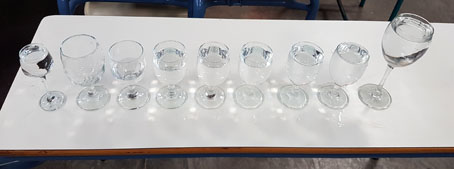 Εικόνα 5. Ένα μουσικό όργανο από γυάλινα κολωνάτα ποτήρια.Πρώτη οκτάβα ν=65 Hz          ντον=73 Hz          ρε ν=82 Hz          μιν=87 Hz          φαν=97 Hz          σολν=110 Hz         λαν=123 Hz         σιΔεύτερη οκτάβα ν=130 Hz          ντον=146 Hz          ρε ν=164 Hz          μιν=174 Hz          φαν=195 Hz          σολν=220 Hz          λαν=246 Hz          σιΤρίτη οκτάβα ν=262           ντον=294           ρε ν=330           μιν=349           φαν=392           σολν=440           λαν=493           σιΤέταρτη οκτάβα ν=523           ντον=587           ρε ν=659           μιν=698           φαν=783           σολν=880           λαν=987           σιΠέμπτη οκτάβα ν=1046 Hz          ντον=1174 Hz          ρε ν=1318 Hz          μιν=1396 Hz          φαν=1567 Hz          σολν=1760 Hz          λαν=1975 Hz          σιΈκτη οκτάβα ν=2093 Hz          ντον=2349 Hz          ρε ν=2637 Hz          μιν=2793 Hz          φαν=3135 Hz          σολν=3520 Hz          λαν=3951 Hz          σιΈβδομη οκτάβα ν=4186 Hz          ντον=4698 Hz          ρε ν=5274 Hz          μιν=5587 Hz          φαν=6271 Hz          σολν=7040 Hz          λαν=7902 Hz          σιΌγδοη οκτάβα ν=8372 Hz          ντον=9397 Hz          ρε ν=10548 Hz         μιν=11175 Hz         φαν=12543 Hz         σολν=14080 Hz         λαν=15804 Hz         σι